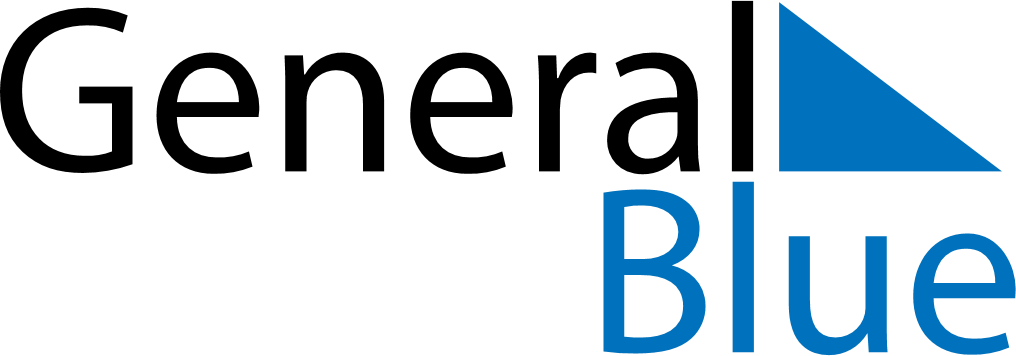 Daily Planner December 9, 2019 - December 15, 2019Daily Planner December 9, 2019 - December 15, 2019Daily Planner December 9, 2019 - December 15, 2019Daily Planner December 9, 2019 - December 15, 2019Daily Planner December 9, 2019 - December 15, 2019Daily Planner December 9, 2019 - December 15, 2019Daily Planner December 9, 2019 - December 15, 2019Daily Planner MondayDec 09TuesdayDec 10WednesdayDec 11ThursdayDec 12FridayDec 13 SaturdayDec 14 SundayDec 15MorningAfternoonEvening